Write:The __________ is on the ______________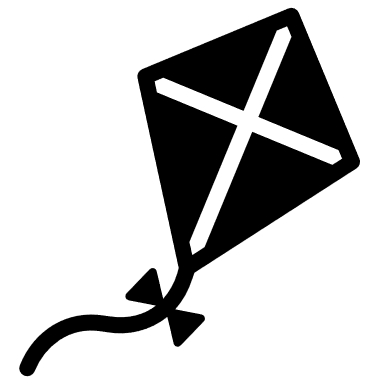 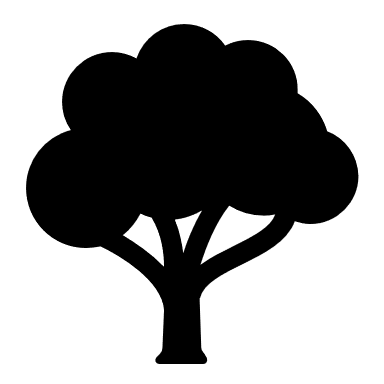 The ____________ is next to the _______________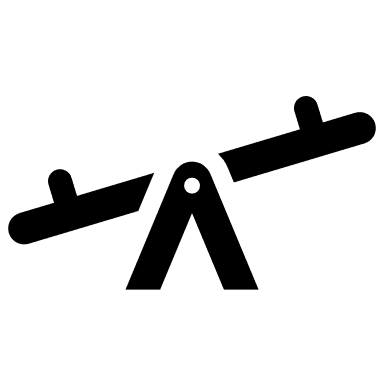 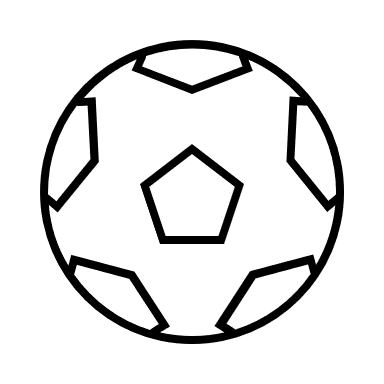 The _____________ is on the ___________________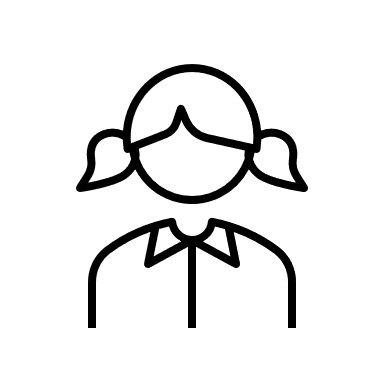 Arrange the words in the correct order.a) The / kite / on / isn’t / the / sand                       ____________________________________                       b) ball / is / The / seesaw / the / under               ____________________________________c) girl / The / isn’t / tree / to / next / the               _____________________________________                    Answer keyA) kite, tree. B) seesaw, ball c) girl, seesawA) The kite isn’t on the sand. B) The ball isn’t under the seesaw. C) The girl isn’t next to the tree.Name: ____________________________    Surname: ____________________________    Nber: ____   Grade/Class: _____Name: ____________________________    Surname: ____________________________    Nber: ____   Grade/Class: _____Name: ____________________________    Surname: ____________________________    Nber: ____   Grade/Class: _____Assessment: _____________________________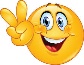 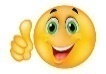 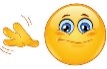 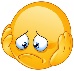 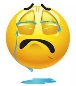 Date: ___________________________________________________    Date: ___________________________________________________    Assessment: _____________________________Teacher’s signature:___________________________Parent’s signature:___________________________